QUINCUAGÉSIMO PRIMER PERÍODO ORDINARIO DE SESIONES		OEA/Ser.PDel 10 al 12 de noviembre de 2021					AG/doc.5747/21 add.1Ciudad de Guatemala, Guatemala					11 noviembre 2021VIRTUAL								Original: español									Punto 26 del temarioPROYECTO DE DECLARACIÓN“COMPROMISO RENOVADO CON EL DESARROLLO SOSTENIBLE 
POST-COVID-19 EN LAS AMÉRICAS”(Propuestas de las Misiones Permanentes de Canadá y Costa Rica)PROYECTO DE DECLARACIÓN“COMPROMISO RENOVADO CON EL DESARROLLO SOSTENIBLE POST-COVID-19 EN LAS AMÉRICAS”(Propuestas de las Misiones Permanentes de Canadá y Costa Rica)LA ASAMBLEA GENERAL, REAFIRMANDO su compromiso con los principios expresados ​​en el artículo 3 de la Carta de la Organización de los Estados Americanos, con la necesidad urgente de fortalecer las acciones de la Organización y sus Estados Miembros para el logro de las metas contenidas en el capítulo VII de la Carta de la Organización, especialmente de acuerdo con el artículo 30, y con la Declaración Americana de los Derechos y Deberes del Hombre, la Convención Americana y su Protocolo en materia de Derechos Económicos, Sociales y Culturales (Protocolo de San Salvador);RECORDANDO el artículo 15 de la Carta Democrática Interamericana en cual se afirma que “el ejercicio de la democracia facilita la preservación y el manejo adecuado del medio ambiente”, y reitera la necesidad de “la protección del medio ambiente para lograr un desarrollo sostenible en beneficio de las futuras generaciones”, los compromisos de los Estados Miembros con la acción climática a través del Acuerdo de París, en virtud de la Convención Marco de las Naciones Unidas sobre el Cambio Climático (CMNUCC) y los acuerdos relacionados, y del Programa Interamericano para el Desarrollo Sostenible (PIDS), y el derecho al desarrollo proclamado en la Declaración sobre el Derecho al Desarrollo, aprobada en 1986 por la Asamblea General de las Naciones Unidas, y reafirmado en la Declaración y Programa de Acción de Viena de la Conferencia Mundial de Derechos Humanos;	RECONOCIENDO que para lograr el desarrollo sostenible y alcanzar los objetivos de la Agenda 2030, los Estados Miembros también deben continuar abordando [CR: los flagelos del racismo estructural las causas estructurales del racismo sistémico], la discriminación, la intolerancia y la desigualdad, los cuales afectan particularmente a las personas en situación de vulnerabilidad, en particular las mujeres [CR: integrada quienes han sido afectadas aún más negativamente en los sectores de servicios, incluyendo la provisión de cuidados, que ha puesto de relieve las dimensiones de género de la pandemia COVID-19, tales como los riesgos para quienes se han visto negativamente afectadas por la pandemia COVID -19 dado el aumento exacerbado de la violencia, el trabajo no remunerado de cuido, y la falta de acceso al mercado laboral formal, lo que representa un gran retroceso en] el pleno e igual ejercicio de los derechos económicos de la mujer, y [CR: para un gran retroceso ] para el desarrollo sostenible;  CON UN RENOVADO COMPROMISO en este primer año de la Década de Acción por los ODS, hacia el logro de la Agenda 2030 para el Desarrollo Sostenible en las Américas;RESUELVE: [CR:  Adoptar   Promover que los Estados Miembros adopten] un enfoque integral y multidisciplinario involucrando todos los Estados Miembros y todas las entidades, órganos, las organizaciones especializadas y las secretarías de la Organización de los Estados Americanos, [CR: para alcanzar la totalidad en la búsqueda del cumplimiento] de las metas establecidas en la Agenda 2030 para el Desarrollo Sostenible.Instar a los Estados Miembros a que adopten medidas individuales y colectivas para abordar las causas estructurales y sistémicas subyacentes del cambio climático - a través de sus compromisos en virtud de la Convención Marco de las Naciones Unidas sobre el Cambio Climático (CMNUCC) y los acuerdos relacionados, la corrupción, la discriminación, hambre e inseguridad alimentaria y nutricional, la [CAN: migración forzada desplazamiento forzado], la pobreza y la violencia. Promover el papel de la OEA a través de la Secretaría General, para colaborar con los Estados Miembros y otros socios pertinentes para determinar tendencias, desafíos, oportunidades, y vulnerabilidades, y proveer la asistencia técnica a los Estados Miembros en su labor de mejorar la capacidad nacional por el desarrollo sostenible. 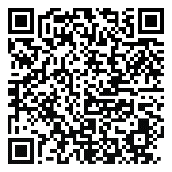 